ZATWIERDZAMZAMAWIAJĄCY:KOMENDA   GŁÓWNA   PAŃSTWOWEJ  STRAŻY  POŻARNEJul. PODCHORĄŻYCH 3800 - 463 WARSZAWAREGON:   000173404NIP KG PSP:   521- 04 - 13 - 024Specyfikacja warunków zamówienia (SWZ) 
w postępowaniu o udzielenie zamówienia publicznego, prowadzonym w trybie przetargu nieograniczonego na
dostawę i wdrożenie klastra serwerów ze zintegrowaną platformą wirtualizacyjną Hyper-V dla KG PSPnr sprawy: BF-IV-2370/13/21Postępowanie jest prowadzone zgodnie z przepisami ustawy z dnia 11 września 2019 r. Prawo zamówień publicznych (Dz. U. Z 2021 poz. 1129), zwanej dalej „Ustawą”. Wartość zamówienia przekracza progi unijne określone na podstawie art. 3 Ustawy.SPECYFIKACJA WARUNKÓW ZAMÓWIENIA, zwana dalej „SWZ”, zawiera:   I. Informacje o Zamawiającym 1. Zamawiający: KOMENDA GŁÓWNA PAŃSTWOWEJ STRAŻY POŻARNEJ2. Adres Zamawiającego: ul. Podchorążych 38, 00-463 Warszawa.Dane kontaktowe:1) nr telefonu: 22 523 33 34, 22 523 33 31,;adres poczty elektronicznej: zzpub@kgpsp.gov.pl - w przypadku awarii Platformy zakupowejAdres strony internetowej prowadzonego postępowania: https://platformazakupowa.pl/pn/kgpspAdres strony internetowej, na której udostępniane będą zmiany i wyjaśnienia treści SWZ oraz inne dokumenty zamówienia bezpośrednio związane z postępowaniem o udzielenie zamówienia: https://platformazakupowa.pl/pn/kgpspKomunikacja pomiędzy stronami odbywa się przy użyciu środków komunikacji elektronicznej, o których mowa w Rozdziale IV.Komunikacja ustna jest dopuszczalna jedynie w odniesieniu do informacji nieistotnych tj. technicznych lub porządkowych. Nie obejmuje informacji zawartych w SWZ i Ogłoszeniu.W przypadku problemów dotyczących obsługi Platformy prosimy o kontakt z Centrum wsparcia klienta Platforma zakupowa – tel. 22 101 02 02.Osobami uprawnionymi do komunikowania się z Wykonawcami ze strony Zamawiającego są:Katarzyna Stańkowska – naczelnik wydziału,Katarzyna Owsianko – główny specjalista.II. Tryb udzielenia zamówienia Postępowanie prowadzone jest w trybie przetargu nieograniczonego na podstawie          art. 132 Ustawy oraz aktów wykonawczych wydanych do tej Ustawy, o wartości zamówienia równej lub większej od progu unijnego. Zamawiający, zgodnie z art. 139 Ustawy, przewiduje tzw. „odwróconą” kolejność czynności, tj. może najpierw dokonać badania i oceny ofert, a następnie dokonać kwalifikacji podmiotowej Wykonawcy, którego oferta została najwyżej oceniona, w zakresie braku podstaw wykluczenia oraz spełniania warunków udziału w postępowaniu. Zamawiający nie dopuszcza składania ofert częściowych. Powody niedokonania podziału zamówienia na części są następujące:1) jednolity charakter merytoryczny przedmiotu zamówienia jakim jest zakup klastra serwerów ze zintegrowaną platformą wirtualizacyjną,2) wykonanie przedmiotu zamówienia realizowane przez różnych dostawców mogłoby poważnie zagrozić właściwemu wykonaniu zamówienia,3) realizacja projektu nie będzie ograniczała konkurencji. Zamawiający nie przewiduje przeprowadzenia aukcji elektronicznej.Zamawiający nie przewiduje złożenia oferty w postaci katalogów elektronicznych.Zamawiający nie prowadzi postępowania w celu zawarcia umowy ramowej.Zamawiający nie przewiduje udzielania zamówień na podstawie art. 214 ust. 1 pkt 8 UstawyZamawiający nie zastrzega możliwości ubiegania się o udzielenie zamówienia wyłącznie    przez wykonawców, o których mowa w art. 94 Ustawy.Zamawiający nie dopuszcza składania ofert wariantowych.Zamawiający nie przewiduje rozliczania w walutach obcych.Zamawiający nie przewiduje zwrotu kosztów udziału w postępowaniu.Zamawiający nie przewiduje udzielenia zaliczek na poczet wykonania zamówienia.Zamawiający nie określa dodatkowych wymagań związanych z zatrudnianiem osób,                   o których mowa w art. 96 ust. 2 pkt 2 Ustawy.III. Opis przedmiotu zamówienia, termin wykonania zamówienia i informacje ogólnePrzedmiotem zamówienia jest dostawa i wdrożenie klastra serwerów ze zintegrowaną platformą wirtualizacyjną Hyper-V dla KG PSP.Wspólny Słownik Zamówień CPV:- 48800000-6 Systemy i serwery informacyjne,- 48821000-9 Serwery sieciowe. Opis przedmiotu zamówienia (OPZ) zawiera załączniki nr 1 do SWZ.Wykonawca jest zobowiązany do realizacji wszystkich wymagań określonych przez Zamawiającego w załączniku nr 1 do SWZ.Zamawiający wymaga, aby oferowany sprzęt określony w załączniku nr 1 do SWZ był fabrycznie nowy, nie używany wcześniej przez inny podmiot, wyprodukowany nie wcześniej niż w 2021 roku i zakupiony w oficjalnym kanale sprzedaży producenta na rynek Polski lub UE. Zamawiający dopuszcza powierzenie wykonania części zamówienia Podwykonawcy.Zamawiający żąda wskazania przez Wykonawcę w ofercie części zamówienia, których wykonanie powierzy Podwykonawcom, oraz podania nazw ewentualnych Podwykonawców, jeżeli są już znani. Termin wykonania zamówienia: do 30 dni od dnia zawarcia umowy.8. Realizacja zamówienia nastąpi na zasadach określonych w projekcie umowy, który stanowi załącznik nr 2 do SWZ. IV. Informacja o środkach komunikacji elektronicznej, przy użyciu których Zamawiający będzie komunikował się z Wykonawcami, oraz informacje o wymaganiach technicznych i organizacyjnych sporządzania, wysyłania i odbierania korespondencji elektronicznej Postępowanie prowadzone jest w języku polskim w formie elektronicznej za pośrednictwem Platformy zakupowej zwanej dalej „Platformą”, pod adresem: https://platformazakupowa.pl/pn/kgpspWykonawca zamierzający wziąć udział w niniejszym postępowaniu o udzielenie zamówienia publicznego, musi posiadać konto na Platformie. Korzystanie z Platformy przez Wykonawcę jest bezpłatne. Wszelkie oświadczenia, wnioski, zawiadomienia oraz informacje (z wyjątkiem ofert) przekazywane są przy użyciu środków komunikacji elektronicznej za pośrednictwem formularza na Platformie: „wyślij wiadomość do zamawiającego”.Ofertę należy złożyć na platformie pod adresem:
https://platformazakupowa.pl/pn/kgpsp/proceedings.Za datę przekazania oferty przyjmuje się datę jej przekazania w systemie (platformie)                                w drugim kroku składania oferty poprzez kliknięcie przycisku “Złóż ofertę” i wyświetlenie się komunikatu, że oferta została zaszyfrowana i złożona.Zamawiający informuje, że instrukcje korzystania z Platformy dotyczące w szczególności logowania, składania wniosków o wyjaśnienie treści SWZ, składania ofert, zmiany                                  i wycofania oferty oraz innych czynności podejmowanych w niniejszym postępowaniu                              przy użyciu Platformy zakupowej znajdują się w zakładce „Instrukcje dla Wykonawców"                     na stronie internetowej pod adresem:https://platformazakupowa.pl/strona/45-instrukcjeZamawiający, zgodnie z Rozporządzeniem Prezesa Rady Ministrów z dnia 30 grudnia 2020 r. w sprawie sposobu sporządzania i przekazywania informacji oraz wymagań technicznych dla dokumentów elektronicznych oraz środków komunikacji elektronicznej w postępowaniu
o udzielenie zamówienia publicznego lub konkursie (Dz. U. z 2020 r. poz. 2452) zwane dalej: “Rozporządzenie w sprawie środków komunikacji”), określa niezbędne wymagania sprzętowo - aplikacyjne umożliwiające pracę na platformie zakupowej, tj.:stały dostęp do sieci Internet o gwarantowanej przepustowości nie mniejszej niż 512 kb/s,komputer klasy PC lub MAC o następującej konfiguracji: pamięć min. 2 GB Ram, procesor Intel IV 2 GHZ lub jego nowsza wersja, jeden z systemów operacyjnych - MS Windows 7, Mac Os x 10 4, Linux, lub ich nowsze wersje,zainstalowana dowolna przeglądarka internetowa, w przypadku Internet Explorer minimalnie wersja 10 0.,włączona obsługa JavaScript,zainstalowany program Adobe Acrobat Reader lub inny obsługujący format plików .pdf,Platforma działa według standardu przyjętego w komunikacji sieciowej - kodowanie UTF8,Oznaczenie czasu odbioru danych przez platformę zakupową stanowi datę oraz dokładny czas (hh:mm:ss) generowany wg. czasu lokalnego serwera synchronizowanego                     z zegarem Głównego Urzędu Miar.7. Wykonawca, przystępując do niniejszego postępowania o udzielenie zamówienia publicznego:akceptuje warunki korzystania z platformazakupowa.pl określone w Regulaminie zamieszczonym na stronie internetowej https://platformazakupowa.pl/strona/1-regulamin  w zakładce „Regulamin" oraz uznaje go za wiążący,zapoznał i stosuje się do Instrukcji obsługi Platformy dostępnej https://platformazakupowa.pl/strona/45-instrukcje.      	Zaleca się aby formaty plików wykorzystywanych przez wykonawców były zgodne                                     z Rozporządzeniem Rady Ministrów z dnia 12 kwietnia 2012 r. w sprawie Krajowych Ram Interoperacyjności, minimalnych wymagań rejestrów publicznych i wymiany informacji                  w postaci elektronicznej oraz minimalnych wymagań dla systemów teleinformatycznych            (tj. Dz. U. z 2017 r. Poz. 2247). 8. Maksymalny rozmiar plików przesyłanych za pośrednictwem Platformy wynosi 150 MB. 9. Za datę: - przekazania oferty przyjmuje się datę jej przekazania w systemie Platformy poprzez kliknięcie przycisku Złóż ofertę w drugim kroku i wyświetlaniu komunikatu, że oferta została złożona;- zawiadomień, dokumentów lub oświadczeń elektronicznych, podmiotowych środków dowodowych lub cyfrowego odwzorowania podmiotowych środków dowodowych oraz innych informacji sporządzonych pierwotnie w postaci papierowej, przyjmuje się datę kliknięcia przycisku Wyślij wiadomość po których pojawi się komunikat, że wiadomość została wysłana do Zamawiającego. 10. Wykonawca może zwrócić się do Zamawiającego za pośrednictwem Platformy z wnioskiem o wyjaśnienie treści SWZ. Zamawiający udzieli wyjaśnień niezwłocznie, jednak nie później niż na 6 dni przed upływem terminu składania ofert, udostępniając je na stronie internetowej prowadzonego postępowania (Platformie), pod warunkiem że wniosek o wyjaśnienie treści SWZ                                                  wpłynął do Zamawiającego nie później niż na 14 dni przed upływem terminu składania ofert.         W przypadku gdy wniosek  o wyjaśnienie treści SWZ nie wpłynie w terminie, Zamawiający nie ma obowiązku udzielania wyjaśnień SWZ oraz przedłużenia terminu składania ofert. Przedłużenie terminu składania ofert nie wpływa na bieg terminu składania wniosku o wyjaśnienie treści SWZ. V. Informacja o warunkach udziału w postępowaniu O udzielenie zamówienia mogą ubiegać się Wykonawcy, którzy:nie podlegają wykluczeniu;spełniają warunki udziału w postępowaniu określone przez Zamawiającego w ogłoszeniu o zamówieniu i niniejszej SWZ.Zamawiający wymaga, wykazania przez Wykonawcę spełnienia warunków określonych w art. 112 ust. 2 pkt 4 Ustawy dotyczących - zdolności technicznej lub zawodowej:Zamawiający uzna, ze wykonawca spełnia warunek w zakresie:a) zdolności technicznej, jeżeli Wykonawca wykaże, że należycie wykonał w okresie ostatnich trzech lat przed upływem terminu składania ofert , a jeżeli okres prowadzenia działalności jest krótszy – w tym okresie co najmniej dwie dostawy w zakresie wdrożenia klastra serwerów
o wartości minimum 500.000,00 zł. brutto każda, w tym przynajmniej jedna obejmująca platformę wirtualizacyjną opartą o Hyper-V. Do przeliczenia na PLN wartości dostaw określonych w walutach innych niż PLN, Zamawiający przyjmie średni kurs publikowany przez Narodowy Bank Polski (NBP) z dnia składania ofert. Ocena spełnienia warunku nastąpi wg formuły „spełnia” lub „nie spełnia”;b) zdolności zawodowej, jeżeli Wykonawca wykaże, że dysponuje minimum 2 osobami, każda legitymująca się co najmniej jednym z certyfikatów:	- Microsoft Certified Solutions Expert – z obszaru Server infrastructure- Microsoft Specjalist – z obszaru Server Virtualization with Windows Server Hyper-V	- Microsoft Certified Solutions Associate – z obszaru Windows Server- Windows Server 2019 z obszaru Administration.	Ocena spełnienia warunku nastąpi wg formuły „spełnia” lub „nie spełnia”.3. Wykonawcy wspólnie ubiegający się o udzielenie zamówienia, w odniesieniu do warunków  dotyczących wykształcenia, kwalifikacji zawodowych lub doświadczenia mogą polegać na zdolnościach tych z Wykonawców, którzy wykonają dostawy lub usługi, do realizacji których te zdolności są wymagane.4. Wykonawca może w celu potwierdzenia spełniania warunków udziału w postępowaniu,               w stosownych sytuacjach polegać na zdolnościach technicznych lub zawodowych lub sytuacji finansowej lub ekonomicznej podmiotów udostępniających zasoby, niezależnie od charakteru prawnego łączących go z nimi stosunków prawnych.W odniesieniu do warunków dotyczących wykształcenia, kwalifikacji zawodowych lub doświadczenia Wykonawcy mogą polegać na zdolnościach podmiotów udostępniających zasoby, jeśli podmioty te wykonają roboty budowlane lub usługi, do realizacji których te zdolności są wymaganeWykonawca, który polega na zdolnościach lub sytuacji podmiotów udostępniających zasoby, składa wraz z ofertą, zobowiązanie podmiotu do oddania Wykonawcy swoich zasobów              w zakresie zdolności technicznych (załącznik nr 4 do SWZ) na potrzeby realizacji danego zamówienia lub inny podmiotowy środek dowodowy potwierdzający, że Wykonawca, realizując zamówienie, będzie dysponował niezbędnymi zasobami tych podmiotów. Zobowiązanie podmiotu udostępniającego zasoby ma potwierdzać, że stosunek łączący Wykonawcę z podmiotami udostępniającymi zasoby gwarantuje rzeczywisty dostęp do tych zasobów oraz określa w szczególności:zakres dostępnych Wykonawcy zasobów podmiotu udostępniającego zasoby;sposób i okres udostępnienia Wykonawcy i wykorzystania przez niego zasobów podmiotu udostępniającego te zasoby przy wykonywaniu zamówienia;czy i w jakim zakresie podmiot udostępniający zasoby, na zdolnościach którego Wykonawca polega w odniesieniu do warunków udziału w postępowaniu dotyczących wykształcenia, kwalifikacji zawodowych lub doświadczenia, zrealizuje roboty budowlane lub usługi, których wskazane zdolności dotyczą.VI. Podstawy wykluczenia Wykonawcy z postępowania O udzielenie przedmiotowego zamówienia mogą ubiegać się Wykonawcy, którzy nie podlegają wykluczeniu na podstawie art. 108 ust. 1 Ustawy oraz art. 109 ust. 1 pkt 1 i 4 Ustawy. Jeżeli Wykonawca polega na zdolnościach lub sytuacji podmiotów udostępniających zasoby Zamawiający zbada, czy nie zachodzą wobec tego podmiotu podstawy wykluczenia, które zostały przewidziane względem Wykonawcy. W przypadku wspólnego ubiegania się Wykonawców o udzielenie zamówienia Zamawiający bada, czy nie zachodzą podstawy wykluczenia wobec każdego z tych Wykonawców. Jeżeli Wykonawcy zamierza powierzyć wykonanie części zamówienia Podwykonawcy, Zamawiający zbada, czy nie zachodzą wobec tego Podwykonawcy podstawy wykluczenia, które zostały przewidziane względem Wykonawcy.        VII. Informacja o podmiotowych środkach dowodowych 1. Zamawiający wezwie Wykonawcę, którego oferta została najwyżej oceniona, do złożenia        w wyznaczonym terminie, nie krótszym niż 10 dni od dnia wezwania, aktualnych na dzień złożenia następujących podmiotowych środków dowodowych potwierdzających: 1) spełnienie warunków udziału w postępowaniu:   - wykazu dostaw wykonanych, a w przypadku świadczeń powtarzających się lub ciągłych również wykonywanych, w okresie ostatnich 3 lat, a jeżeli okres prowadzenia działalności jest krótszy – w tym okresie, wraz z podaniem ich wartości, przedmiotu, dat wykonania i podmiotów, na rzecz których dostawy zostały wykonane lub są wykonywane (Załącznik nr 7 do SWZ), oraz załączeniem dowodów określających, czy te dostawy zostały wykonane lub są wykonywane należycie, przy czym dowodami, o których mowa, są referencje bądź inne dokumenty sporządzone przez podmiot, na rzecz którego dostawy lub usługi zostały wykonane, a  w przypadku świadczeń powtarzających się lub ciągłych są wykonywane, a jeżeli wykonawca z przyczyn niezależnych od niego nie jest w stanie uzyskać tych dokumentów – oświadczenie wykonawcy; w przypadku świadczeń powtarzających się lub ciągłych nadal wykonywanych referencje bądź inne dokumenty potwierdzające ich należyte wykonywanie powinny być wystawione w okresie ostatnich 3 miesięcy;- wykazu osób, które będą uczestniczyć w wykonywaniu zamówienia wraz z informacjami dotyczącymi ich kwalifikacji zawodowych, wykształcenia niezbędnych do wykonania zamówienia (posiadane certyfikaty), zakresu wykonywanych czynności i podstawy do dysponowania tymi osobami złożony zgodnie z załącznikiem nr 9 do SWZ.      2) braku podstaw wykluczenia: informacji z Krajowego Rejestru Karnego w zakresie art. 108 ust. 1 pkt 1 i 2 Ustawy oraz art. 108 ust. 1 pkt 4 Ustawy, dotyczącej orzeczenia zakazu ubiegania się o zamówienie publiczne tytułem środka karnego – sporządzonej nie wcześniej niż 6 miesięcy przed jej złożeniem; oświadczenia Wykonawcy, w zakresie art. 108 ust. 1 pkt 5 Ustawy, o braku przynależności do tej samej grupy kapitałowej w rozumieniu ustawy z dnia 16 lutego 2007 r. o ochronie konkurencji i konsumentów (Dz.U. z 2021 r. poz. 275), z innym Wykonawcą, który złożył odrębną ofertę albo oświadczenia o przynależności do tej samej grupy kapitałowej wraz z dokumentami lub informacjami potwierdzającymi przygotowanie oferty niezależnie od innego Wykonawcy należącego do tej samej grupy kapitałowej (wzór – załącznik nr 5 do SWZ); oświadczenia Wykonawcy o aktualności informacji zawartych w oświadczeniu, o którym mowa w art. 125 ust. 1 Ustawy – formularzu JEDZ, (wzór – załącznik nr 6 do SWZ) w zakresie podstaw wykluczenia z postępowania wskazanych przez Zamawiającego, o których mowa w: art. 108 ust. 1 pkt 3 Ustawy, art. 108 ust. 1 pkt 4 Ustawy, dotyczących orzeczenia zakazu ubiegania się
o zamówienie publiczne tytułem środka zapobiegawczego, art. 108 ust. 1 pkt 5 Ustawy, dotyczących zawarcia z innymi wykonawcami porozumienia mającego na celu zakłócenie konkurencji, art. 108 ust. 1 pkt 6 Ustawy, art. 109 ust. 1 pkt 1 Ustawy, odnośnie do naruszenia obowiązków dotyczących płatności podatków i opłat lokalnych, o których mowa w ustawie z dnia 12 stycznia 1991 r. o podatkach i opłatach lokalnych (Dz.U. z 2019 r. poz. 1170 z późn. zm.); zaświadczenia właściwego naczelnika urzędu skarbowego potwierdzającego, że Wykonawca nie zalega z opłacaniem podatków i opłat, w zakresie art. 109 ust. 1 pkt 1 Ustawy, wystawionego nie wcześniej niż 3 miesiące przed jego złożeniem, a w przypadku zalegania z opłacaniem podatków lub opłat wraz z zaświadczeniem Zamawiający żąda złożenia dokumentów potwierdzających, że przed upływem terminu składania ofert Wykonawca dokonał płatności należnych podatków lub opłat wraz z odsetkami lub grzywnami lub zawarł wiążące porozumienie w sprawie spłat tych należności; zaświadczenia albo innego dokumentu właściwej terenowej jednostki organizacyjnej Zakładu Ubezpieczeń Społecznych lub właściwego oddziału regionalnego lub właściwej placówki terenowej Kasy Rolniczego Ubezpieczenia Społecznego potwierdzającego, że Wykonawca nie zalega z opłacaniem składek na ubezpieczenia społeczne i zdrowotne,               w zakresie art. 109 ust. 1 pkt 1 Ustawy, wystawionego nie wcześniej niż 3 miesiące przed jego złożeniem, a w przypadku zalegania z opłacaniem składek na ubezpieczenia społeczne lub zdrowotne wraz z zaświadczeniem albo innym dokumentem Zamawiający żąda złożenia dokumentów potwierdzających, że przed upływem terminu składania ofert Wykonawca dokonał płatności należnych składek na ubezpieczenia społeczne lub zdrowotne wraz odsetkami lub grzywnami lub zawarł wiążące porozumienie w sprawie spłat tych należności; odpisu lub informacji z Krajowego Rejestru Sądowego lub z Centralnej Ewidencji
i Informacji o Działalności Gospodarczej, w zakresie art. 109 ust. 1 pkt 4 Ustawy, sporządzonych nie wcześniej niż 3 miesiące przed jej złożeniem, jeżeli odrębne przepisy wymagają wpisu do rejestru lub ewidencji.2. Podmiotowe środki dowodowe oraz inne dokumenty lub oświadczenia należy przekazać Zamawiającemu przy użyciu środków komunikacji elektronicznej dopuszczonych w SWZ,        w zakresie i sposób określony w przepisach rozporządzenia wydanego na podstawie art. 70 Ustawy, z zastrzeżeniem art. 65 ust. 1 pkt 4 Ustawy. Podmiotowe środki dowodowe sporządzone w języku obcym muszą być złożone wraz z tłumaczeniem na język polski.3.  W przypadku Wykonawców wspólnie ubiegających się o udzielenie zamówienia podmiotowe środki dowodowe, wymienione w ust. 1 pkt 2 (tj. na potwierdzenie braku podstaw wykluczenia), składa każdy z Wykonawców występujących wspólnie.  4. W przypadku podmiotu, na którego zdolnościach lub sytuacji Wykonawca polega na zasadach art. 118 Ustawy, Wykonawca składa podmiotowe środki dowodowe, wymienione w ust. 1 pkt 2 lit. a i c-f (tj. na potwierdzenie braku podstaw wykluczenia), w odniesieniu do każdego z tych podmiotów. 5. Zamawiający nie wezwie Wykonawcy do złożenia podmiotowych środków dowodowych, jeżeli: może je uzyskać za pomocą bezpłatnych i ogólnodostępnych baz danych,                               w szczególności rejestrów publicznych w rozumieniu ustawy z 17 lutego 2005 r.                           o informatyzacji działalności podmiotów realizujących zadania publiczne, o ile Wykonawca wskazał w oświadczeniu, o którym mowa w art. 125 ust. 1 Ustawy – formularzu JEDZ, dane umożliwiające dostęp do tych środków; podmiotowym środkiem dowodowym jest oświadczenie, którego treść odpowiada zakresowi oświadczenia, o którym mowa w art. 125 ust. 1 Ustawy – formularza JEDZ. 6. Wykonawca nie jest zobowiązany do złożenia podmiotowych środków dowodowych, które Zamawiający posiada, jeżeli Wykonawca wskaże te środki oraz potwierdzi ich prawidłowość i aktualność. 7. Jeżeli zachodzą uzasadnione podstawy do uznania, że złożone uprzednio podmiotowe środki dowodowe nie są już aktualne, Zamawiający może w każdym czasie wezwać Wykonawcę lub Wykonawców do złożenia wszystkich lub niektórych podmiotowych środków dowodowych, aktualnych na dzień ich złożenia. 8. Jeżeli Wykonawca ma siedzibę lub miejsce zamieszkania poza terytorium Rzeczypospolitej Polskiej, zamiast dokumentów, o których mowa w ust. 1 pkt 2: lit. a – składa informację z odpowiedniego rejestru, takiego jak rejestr sądowy, albo, w przypadku braku takiego rejestru, inny równoważny dokument wydany przez właściwy organ sądowy lub administracyjny kraju, w którym Wykonawca ma siedzibę lub miejsce zamieszkania, w zakresie, o którym mowa w ust. 1 pkt 2 lit. a SWZ; lit. d-f – składa dokument lub dokumenty wystawione w kraju, w którym Wykonawca ma siedzibę lub miejsce zamieszkania, potwierdzające odpowiednio, że: nie naruszył obowiązków dotyczących płatności podatków, opłat lub składek na ubezpieczenie społeczne lub zdrowotne, nie otwarto jego likwidacji, nie ogłoszono upadłości, jego aktywami nie zarządza likwidator lub sąd, nie zawarł układu z wierzycielami, jego działalność gospodarcza nie jest zawieszona ani nie znajduje się on w innej tego rodzaju sytuacji wynikającej z podobnej procedury przewidzianej w przepisach miejsca wszczęcia tej procedury.    9. Dokument, o którym mowa w ust. 8 pkt 1, powinien być wystawiony nie wcześniej niż 6 miesięcy przed jego złożeniem. Dokumenty, o których mowa w ust. 8 pkt 2, powinny być wystawione nie wcześniej niż 3 miesiące przed ich złożeniem. 10. Jeżeli w kraju, w którym Wykonawca ma siedzibę lub miejsce zamieszkania, nie wydaje się dokumentów, o których mowa w ust. 8, lub gdy dokumenty te nie odnoszą się do wszystkich przypadków, o których mowa w art. 108 ust. 1 pkt 1, 2 i 4, art. 109 ust. 1 pkt 1 Ustawy, zastępuje się je odpowiednio w całości lub w części dokumentem zawierającym odpowiednio oświadczenie Wykonawcy, ze wskazaniem osoby albo osób uprawnionych do jego reprezentacji, lub oświadczenie osoby, której dokument miał dotyczyć, złożone pod przysięgą, lub, jeżeli w kraju, w którym Wykonawca ma siedzibę lub miejsce zamieszkania nie ma przepisów o oświadczeniu pod przysięgą, złożone przed organem sądowym lub administracyjnym, notariuszem, organem samorządu zawodowego lub gospodarczego, właściwym ze względu na siedzibę lub miejsce zamieszkania Wykonawcy.  Przepis ust. 7 stosuje się. 11. Do podmiotów udostępniających zasoby na zasadach art. 118 Ustawy, mających siedzibę   lub miejsce zamieszkania poza terytorium Rzeczypospolitej Polskiej, postanowienia ust. 10 i 11 stosuje się odpowiednio. VIII. Termin związania ofertą Wykonawca jest związany ofertą 40 dni od upływu terminu składania ofert tj. do dnia  19 listopada 2021 r. Pierwszym dniem związania ofertą jest dzień, w którym upływa termin składania ofert.               W przypadku gdy wybór najkorzystniejszej oferty nie nastąpi przed upływem terminu związania ofertą określonego w dokumentach zamówienia, zamawiający przed upływem terminu związania ofertą zwraca się jednokrotnie do wykonawców o wyrażenie zgody na przedłużenie tego terminu o wskazywany przez niego okres, nie dłuższy niż 60 dni. Przedłużenie terminu związania ofertą, o którym mowa w ust. 2, wymaga złożenia przez wykonawcę pisemnego oświadczenia o wyrażeniu zgody na przedłużenie terminu związania ofertą. Przedłużenie terminu związania ofertą, o którym mowa w ust. 2, następuje wraz                           z przedłużeniem okresu ważności wadium albo, jeżeli nie jest to możliwe, z wniesieniem nowego wadium na przedłużony okres związania ofertą. Jeżeli termin związania ofertą upłynie przed wyborem najkorzystniejszej oferty, zamawiający wzywa wykonawcę, którego oferta otrzymała najwyższą ocenę, do wyrażenia                               w wyznaczonym przez zamawiającego terminie pisemnej zgody na wybór jego oferty.             W przypadku braku zgody Zamawiający zwraca się o wyrażenie takiej zgody do kolejnego wykonawcy, którego oferta została najwyżej oceniona, chyba że zachodzą przesłanki do unieważnienia postępowania. IX. Opis sposobu przygotowania oferty Oferta musi być sporządzona w języku polskim, w formie elektronicznej opatrzonej kwalifikowanym podpisem elektronicznym, w ogólnie dostępnych formatach danych,                           w szczególności w formatach: .txt, .rtf, .pdf, .doc, .docx, .odt. Do przygotowania oferty zaleca się skorzystanie z Formularza oferty, stanowiącego załącznik nr 3 do SWZ.                                    W przypadku gdy Wykonawca nie korzysta z przygotowanego przez Zamawiającego wzoru Formularza oferty, oferta powinna zawierać wszystkie informacje wymagane we wzorze.Uwaga:Podpisy kwalifikowane wykorzystywane przez wykonawców do podpisywania wszelkich plików muszą spełniać “Rozporządzenie Parlamentu Europejskiego i Rady w sprawie identyfikacji elektronicznej i usług zaufania w odniesieniu do transakcji elektronicznych na rynku wewnętrznym (eIDAS) (UE) nr 910/2014 - od 1 lipca 2016 roku”.W przypadku wykorzystania formatu podpisu XAdES zewnętrzny. Zamawiający wymaga dołączenia odpowiedniej ilości plików tj. podpisywanych plików z danymi oraz plików podpisu w formacie XAdES.Wykonawca dołącza do oferty oświadczenie, o którym mowa w art. 125 ust. 1 Ustawy, na formularzu jednolitego europejskiego dokumentu zamówień, sporządzonym zgodnie ze wzorem standardowego formularza określonego w rozporządzeniu wykonawczym Komisji (UE) 2016/7 z dnia 5 stycznia 2016 r. ustanawiającym standardowy formularz jednolitego europejskiego dokumentu zamówienia (Dz.Urz. UE L 3 z 06.01.2016, str. 16), zwanego dalej formularzem JEDZ. Oświadczenie stanowi dowód potwierdzający brak podstaw wykluczenia, spełnianie warunków udziału w postępowaniu na dzień składania ofert, tymczasowo zastępujący wymagane przez Zamawiającego podmiotowe środki dowodowe. Formularz JEDZ w formie elektronicznej dostępny jest na stronie internetowej espd.uzp.gov.pl. Instrukcja wypełnienia formularza JEDZ dostępna jest na stronie internetowej Urzędu Zamówień Publicznych. Wykonawca/podmiot udostępniający zasoby/Podwykonawca wypełnia formularz JEDZ w następującym zakresie:  Część I: Informacje dotyczące postępowania o udzielenie zamówienia oraz instytucji zamawiającej lub podmiotu zamawiającegoCzęść II: Informacje dotyczące wykonawcy Sekcja A: Informacje na temat wykonawcy Sekcja B:  Informacje na temat przedstawicieli wykonawcy Sekcja C:  Informacje na temat polegania na zdolnościach innych podmiotów Sekcja D: Informacje dotyczące podwykonawców, na których zdolności wykonawca nie  polega Część III: Podstawy wykluczenia Sekcja A: Podstawy związane z wyrokami skazującymi za przestępstwo Sekcja B: Podstawy związane z płatnością podatków lub składek na ubezpieczenie  społeczne Sekcja C: Podstawy związane z niewypłacalnością, konfliktem interesów lub wykroczeniami zawodowymi Sekcja D: Inne podstawy wykluczenia, które mogą być przewidziane w przepisach krajowych państwa członkowskiego instytucji zamawiającej lub podmiotu zamawiającego
Część IV: Kryteria kwalifikacji Sekcja : Ogólne oświadczenie dotyczące wszystkich kryteriów kwalifikacji
Część VI: Oświadczenia końcowe 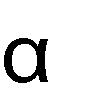 W przypadku wspólnego ubiegania się o zamówienie przez Wykonawców oświadczenie,                     o którym mowa w ust. 2 – formularz JEDZ, składa każdy z Wykonawców. Oświadczenia te potwierdzają brak podstaw wykluczenia oraz spełnianie warunków udziału w postępowaniu w zakresie, w jakim każdy z Wykonawców wykazuje spełnianie warunków udziału                                    w postępowaniu.  W przypadku polegania przez Wykonawcę na zdolnościach lub sytuacji podmiotów udostępniających zasoby, Wykonawca przedstawia, wraz z oświadczeniem, o którym mowa w ust. 2, także oświadczenie – formularz JEDZ podmiotu udostępniającego zasoby, potwierdzające brak podstaw wykluczenia tego podmiotu oraz odpowiednio spełnianie warunków udziału w postępowaniu w zakresie, w jakim Wykonawca powołuje się na jego zasoby. W przypadku Wykonawcy, który zamierza powierzyć wykonanie części zamówienia Podwykonawcy, Wykonawca przedstawia, wraz z oświadczeniem, o którym mowa w ust. 2, także oświadczenie – formularz JEDZ Podwykonawcy, potwierdzające brak podstaw wykluczenia tego Podwykonawcy Wraz z wypełnionym Formularzem oferty stanowiącym załącznik nr 3 do SWZ Wykonawca jest zobowiązany złożyć wypełniony i podpisany:1) Formularz cenowy – załącznik nr 10 do SWZ,2) Oświadczenie składane na podstawie art. 125 ust. 1 Ustawy na formularzu jednolitego europejskiego dokumentu zamówień,3) pełnomocnictwo w formie zgodnej z wymaganiem określonym w Rozdz. XI SWZ jeżeli ustanowiono pełnomocnika;4) Oświadczenie stanowiące załącznik nr 8 do SWZ  – jeżeli dotyczy . Dokumenty należy złożyć pod rygorem nieważności, w formie elektronicznej opatrzonej kwalifikowanym podpisem elektronicznym. X. Wymagania dotyczące wadium Zamawiający nie wymaga wniesienia wadium.XI. Sposób oraz termin składania ofert Wykonawca może złożyć tylko jedna ofertę.Wykonawca składa ofertę, pod rygorem nieważności, w formie elektronicznej opatrzonej kwalifikowanym podpisem elektronicznym. Oferta powinna być podpisana przez osobę upoważnioną/osoby upoważnione* do reprezentowania Wykonawcy.  Jeżeli w imieniu Wykonawcy działa osoba, której umocowanie do jego reprezentowania nie wynika z dokumentów rejestrowych (KRS, CEiDG lub innego właściwego rejestru), Wykonawca dołącza do oferty pełnomocnictwo. Pełnomocnictwo do złożenia oferty lub oświadczenia, o którym mowa w art. 125 ust. 1 Ustawy – formularza JEDZ, przekazuje się w formie elektronicznej opatrzonej kwalifikowanym podpisem elektronicznym. W przypadku gdy pełnomocnictwo do złożenia oferty lub oświadczenia, o którym mowa                    w art. 125 ust. 1 Ustawy – formularz JEDZ, zostało sporządzone jako dokument w postaci papierowej i opatrzone własnoręcznym podpisem, przekazuje się cyfrowe odwzorowanie tego dokumentu opatrzone kwalifikowanym podpisem elektronicznym, potwierdzającym zgodność odwzorowania cyfrowego z dokumentem w postaci papierowej. Odwzorowanie cyfrowe pełnomocnictwa powinno potwierdzać prawidłowość umocowania na dzień złożenia oferty lub oświadczenia, o którym mowa w art. 125 ust. 1 Ustawy – formularza JEDZ. W przypadku Wykonawców ubiegających się wspólnie o udzielenie zamówienia do oferty należy załączyć pełnomocnictwo dla pełnomocnika do reprezentowania ich w postępowaniu o udzielenie zamówienia albo do reprezentowania w postępowaniu i zawarcia umowy w sprawie zamówienia publicznego. Wykonawca 	składa   	ofertę     za 	pośrednictwem      Platformy https://platformazakupowa.pl/pn/kgpsp.  Sposób złożenia oferty został opisany w Regulaminie. Wszelkie informacje stanowiące tajemnicę przedsiębiorstwa w rozumieniu ustawy z 16 kwietnia 1993 r. o zwalczaniu nieuczciwej konkurencji (Dz. U. z 2020 r. poz. 1913), które Wykonawca zastrzeże jako tajemnicę przedsiębiorstwa, powinny zostać przekazane w wydzielonym                   i odpowiednio oznaczonym pliku. Wykonawca zobowiązany jest wraz z przekazaniem informacji zastrzeżonych jako tajemnica przedsiębiorstwa wykazać spełnienie przesłanek określonych w art. 11 ust. 2 ustawy z 16 kwietnia 1993 r. o zwalczaniu nieuczciwej konkurencji. Zastrzeżenie przez Wykonawcę tajemnicy przedsiębiorstwa bez uzasadnienia będzie traktowane przez Zamawiającego jako bezskuteczne, ze względu na zaniechanie przez Wykonawcę podjęcia, przy dołożeniu należytej staranności, działań w celu utrzymania poufności objętych klauzulą informacji zgodnie z art. 18 ust. 3 Ustawy.  W przypadku zastrzeżenia informacji, o którym mowa powyżej, Wykonawca składa Oświadczenie stanowiące załącznik nr 8 do SWZ.Termin składania ofert upływa w dniu 11 października 2021 r., o godz. 10:00. Decyduje data oraz dokładny czas (hh:mm:ss) generowany wg czasu lokalnego serwera synchronizowanego zegarem Głównego Urzędu Miar. Oferta złożona po terminie zostanie odrzucona na podstawie art. 226 ust. 1 pkt 1 Ustawy. Wykonawca przed upływem terminu do składania ofert może zmienić lub wycofać ofertę. Zasady wycofania lub zmiany oferty określa Regulamin. Wykonawca nie może skutecznie wycofać oferty ani wprowadzić zmian w treści oferty po upływie terminu składania ofert. XII. Termin otwarcia ofert Otwarcie ofert nastąpi niezwłocznie po upływie terminu składania ofert, tj. w dniu            11 października 2021 r., o godz. 10:15. Otwarcie ofert dokonywane jest przez odszyfrowanie i otwarcie ofert. Zamawiający, najpóźniej przed otwarciem ofert, udostępni na stronie internetowej prowadzonego postępowania (Platformie) informację o kwocie, jaką zamierza przeznaczyć na sfinansowanie zamówienia.  Jeżeli otwarcie ofert następuje przy użyciu systemu teleinformatycznego, w przypadku awarii tego systemu, która powoduje brak możliwości otwarcia ofert w terminie określonym przez Zamawiającego, otwarcie ofert nastąpi niezwłocznie po usunięciu awarii. Zamawiający poinformuje o zmianie terminu otwarcia ofert na stronie internetowej prowadzonego postępowania (Platformie). Niezwłocznie po otwarciu ofert Zamawiający udostępni na stronie internetowej prowadzonego postępowania (Platformie) informacje o:  nazwach albo imionach i nazwiskach oraz siedzibach lub miejscach prowadzonej działalności gospodarczej albo miejscach zamieszkania wykonawców, których oferty zostały otwarte;  cenach lub kosztach zawartych w ofertach. XIII. Sposób obliczenia ceny Cena oferty stanowi wartość umowy za wykonanie przedmiotu zamówienia w całym zakresie.Cena winna być obliczona zgodnie z algorytmem cena brutto = cena netto + VAT i wpisana do druku „Formularz oferty” – załącznik nr 3 do SWZ oraz powinna wynikać z załącznika nr 10 do SWZ „Formularz cenowy”.Wykonawca, uwzględniając wszystkie wymogi, o których mowa w SWZ, zobowiązany jest       w cenie brutto ująć wszelkie koszty niezbędne dla prawidłowego oraz pełnego wykonania przedmiotu zamówienia, zgodnie z warunkami wynikającymi z zamówienia.Ceny  wskazane  przez  Wykonawcę  muszą  być podane w PLN cyfrowo w zaokrągleniu dodwóch miejsc po przecinku (groszy). Zasada zaokrąglenia - poniżej 5 należy końcówkę pominąć, powyżej i równe 5 należy zaokrąglić w górę.Rozliczenia pomiędzy Wykonawcą, a Zamawiającym będą dokonywane w złotych          polskich (PLN).Jeżeli została złożona oferta, której wybór prowadziłby do powstania u Zamawiającego obowiązku podatkowego zgodnie z ustawą z dnia 11 marca 2004 r. o podatku od towarów i usług (Dz. U. z 2021 r. poz. 685), dla celów zastosowania kryterium ceny lub kosztu Zamawiający dolicza do przedstawionej w tej ofercie ceny kwotę podatku od towarów i usług, którą miałby obowiązek rozliczyć zgodnie z art. 225 Ustawy. W ofercie wykonawca ma obowiązek:poinformowania Zamawiającego, że wybór jego oferty będzie prowadził do powstania           u zamawiającego obowiązku podatkowego;wskazania nazwy (rodzaju) towaru lub usługi, których dostawa lub świadczenie będą prowadziły do powstania obowiązku podatkowego;wskazania    wartości   towaru   lub  usługi   objętego   obowiązkiem podatkowym Zamawiającego, bez kwoty podatku;wskazania stawki podatku od towarów i usług, która zgodnie z wiedzą wykonawcy, będzie miała zastosowanie.                                                                                                XIV. Opis kryteriów oceny ofert wraz z podaniem wag tych kryteriów i sposobu oceny ofert 1. Kryteria oceny ofert i ich waga.Ocenie będą podlegały oferty ważne tj. oferty niepodlegające odrzuceniu.Oferty będą oceniane na podstawie kryterium: cena brutto oferty – waga 100 pkt2. Sposób oceny ofert  Ocena ofert zostanie dokonana wg poniższego wzoru: P = Pc, gdzie:P – łączna liczba punktów przyznanych badanej ofercie,Pc – liczba punktów w kryterium „cena brutto oferty”,Obliczenia dokonywane będą z dokładnością do dwóch miejsc po przecinku.Każda z ważnych ofert będzie punktowana w kryterium cena poprzez porównanie ceny brutto oferty badanej do ceny brutto oferty najniższej ze wszystkich ważnych ofert, wg poniższego wzoru:Pc = (Cn : Cb) x 100 pkt gdzie:Cn – cena brutto oferty najniższej spośród wszystkich ofert podlegających ocenie,Cb – cena brutto oferty badanej.W opisie przedmiotu zamówienia zawarto wszystkie wymagania jakościowe odnoszące się do głównych elementów składających się na przedmiot zamówienia, dlatego kryterium ceny jest jedynym zgodnie z art. 246 ust. 2 Ustawy.3. Wybór oferty.Za najkorzystniejszą zostanie uznana oferta, która uzyska największą liczbę  punktów obliczonych zgodnie z wzorem:P = Pc.Zamawiający będzie zaokrąglał punkty do dwóch miejsc po przecinku w każdym wskaźniku. Zasada zaokrąglenia dotyczy trzeciego miejsca po przecinku – poniżej 5 końcówkę pominie, powyżej i równe 5 zaokrągli w górę.Jeżeli nie będzie można wybrać najkorzystniejszej oferty z uwagi na to, że dwie lub więcej ofert przedstawia taki sam bilans ceny lub kosztu i innych kryteriów oceny ofert, Zamawiający wybiera spośród tych ofert ofertę, która otrzymała najwyższą ocenę w kryterium o najwyższej wadze. Jeżeli oferty otrzymają taką samą ocenę w kryterium o najwyższej wadze, Zamawiający wybierze ofertę z najniższą ceną lub najniższym kosztem. Jeżeli nie można dokonać wyboru oferty w sposób, o którym mowa powyżej, Zamawiający wezwie Wykonawców, którzy złożyli te oferty, do złożenia w terminie określonym przez Zamawiającego ofert dodatkowych zawierających nową cenę lub koszt.XV. Informacje dotyczące zabezpieczenia należytego wykonania umowy 1. Wykonawca, którego oferta została wybrana zobowiązany jest do wniesienia  zabezpieczenia należytego wykonania umowy (dalej "zabezpieczenie") w wysokości 5% ceny całkowitej brutto wskazanej w ofercie.2. Zabezpieczenie służy pokryciu roszczeń z tytułu niewykonania lub nienależytego wykonania umowy.3. Zabezpieczenie może być wnoszone według wyboru Wykonawcy w jednej lub kilku następujących formach:1) pieniądzu;2) poręczeniach bankowych lub poręczeniach spółdzielczej kasy oszczędnościowo-kredytowej, z tym że zobowiązanie kasy jest zawsze zobowiązaniem pieniężnym;3) gwarancjach bankowych;4) gwarancjach ubezpieczeniowych;5) poręczeniach udzielanych przez podmioty, o których mowa w art. 6b ust. 5 pkt 2 ustawy    z dnia 09.11.2000 r. o utworzeniu Polskiej Agencji Rozwoju Przedsiębiorczości (Dz. U. z 2020 r. poz. 299).4. Zamawiający nie wyraża zgody na wniesienie zabezpieczenia w formach określonych art. 450 ust. 2 ustawy Pzp.5. Zabezpieczenie w formie pieniądza należy wnieść przelewem na konto, Komendy Głównej Państwowej Straży Pożarnej w Narodowym Banku Polskim, Oddział Okręgowy w Warszawie,             nr r-ku:  54 1010 1010 0047 9213 9120 1000.6. W przypadku wniesienia wadium w pieniądzu Wykonawca może wyrazić zgodę na zaliczenie kwoty wadium na poczet zabezpieczenia.7. Wykonawca jest zobowiązany przed zawarciem umowy do wniesienia 100 % kwoty  zabezpieczenia, z tym, że: 1) 70 % wysokości zabezpieczenia przysługiwać będzie Zamawiającemu w okresie od dnia podpisania umowy do dnia podpisania protokołu odbioru przedmiotu umowy i uznania go przez Zamawiającego za należycie wykonany, 2) 30 % wysokości zabezpieczenia stanowić będzie zabezpieczenie z tytułu rękojmi za wady i przysługiwać będzie Zamawiającemu w okresie od dnia podpisania porotokołu odbioru przedmiotu umowy do dnia upływu rękojmi wynikającej z oferty Wykonawcy, którego oferta została wybrana.8. Zwrot zabezpieczenia należytego wykonania umowy. Zabezpieczenie należytego wykonania umowy zostanie zwrócone lub zwolnione w następujący sposób:1) 70% wysokości wniesionego zabezpieczenia w terminie do 30 dni od dnia wykonania zamówienia i uznania go przez Zamawiającego za należycie wykonane;2) 30% wysokości wniesionego zabezpieczenia nie później niż w 15 dniu po upływie okresu rękojmi lub gwarancji w zależności co nastąpi później.9. Uwaga: Przed złożeniem poręczenia lub gwarancji Wykonawca winien przedstawić projekt dokumentu Zamawiającemu w celu uzyskania akceptacji jego treści.10. Zabezpieczenie wnoszone w formie poręczeń lub gwarancji musi spełniać co najmniej poniższe wymagania:1) musi obejmować odpowiedzialność za wszystkie okoliczności związane z niewykonaniem lub nienależytym wykonaniem umowy (w tym m.in. pokryciu naliczonych kar umownych), bez potwierdzania tych okoliczności;2) wszelkie zmiany, uzupełnienia lub modyfikacje warunków umowy lub przedmiotu zamówienia nie mogą zwalniać gwaranta z odpowiedzialności wynikającej z poręczenia lub gwarancji;3) z jej treści powinno jednoznacznie wynikać zobowiązanie gwaranta lub poręczyciela do zapłaty całej kwoty zabezpieczenia;4) powinna być nieodwołalna i bezwarunkowa oraz płatna na pierwsze żądanie;5) musi jednoznacznie określać termin obowiązywania poręczenia lub gwarancji;6) w treści poręczenia lub gwarancji powinna znaleźć się nazwa przedmiotowego postępowania;7) beneficjentem poręczenia lub gwarancji jest:Skarb Państwa – Komendant Główny Państwowej Straży Pożarnejul. Podchorążych 38, 00-463 Warszawa;8) w przypadku Wykonawców wspólnie ubiegających się o udzielenie zamówienia, Zamawiający wymaga aby poręczenie lub gwarancja obejmowała swą treścią (tj. zobowiązanych z tytułu poręczenia lub gwarancji) wszystkich Wykonawców wspólnie ubiegających się o udzielenie zamówienia lub aby z jej treści wynikało, że zabezpiecza Wykonawców wspólnie ubiegających się o udzielenie zamówienia (konsorcjum).XVI. Informacje o formalnościach, jakie muszą zostać dopełnione po wyborze oferty w celu zawarcia umowy w sprawie zamówienia publicznego Jeżeli zostanie wybrana oferta Wykonawców wspólnie ubiegających się o udzielenie zamówienia, Zamawiający może żądać przed zawarciem umowy w sprawie zamówienia publicznego kopii umowy regulującej współpracę tych Wykonawców. Zamawiający powiadomi wybranego/wybranych Wykonawcę/Wykonawców o terminie podpisania umowy w sprawie zamówienia publicznego. W przypadku gdy Wykonawca, którego oferta została wybrana jako najkorzystniejsza, uchyla się od zawarcia umowy w sprawie zamówienia publicznego, zamawiający może dokonać ponownego badania i oceny ofert spośród ofert pozostałych w postępowaniu Wykonawców oraz wybrać najkorzystniejszą ofertę albo unieważnić postępowanie. Przed podpisaniem umowy wybrany Wykonawca przekaże Zamawiającemu informacje niezbędne do wpisania do treści umowy (np. imiona i nazwiska upoważnionych osób, które będą reprezentować Wykonawcę przy podpisaniu umowy). Warunkiem zawarcia umowy jest wniesienie zabezpieczenia należytego wykonania umowy.Niewypełnienie przez Wykonawcę warunków podpisania umowy, o których mowa powyżej będzie traktowane przez Zamawiającego jako uchylanie się od zawarcia umowy.Projektowane postanowienia umowy w sprawie zamówienia publicznego.
Postanowienia umowy w sprawie zamówienia publicznego zawiera projekt umowy stanowiący załącznik nr 2 do SWZ.XVIII. Pouczenie o środkach ochrony prawnej przysługujących Wykonawcy Wykonawcy oraz innemu podmiotowi, jeżeli ma lub miał interes w uzyskaniu zamówienia oraz poniósł lub może ponieść szkodę w wyniku naruszenia przez Zamawiającego przepisów Ustawy, przysługują środki ochrony prawnej określone w dziale IX Ustawy. XIX. Klauzula informacyjna dotycząca przetwarzania danych osobowych 1. Zgodnie z art. 13 ust. 1 i 2 rozporządzenia Parlamentu Europejskiego i Rady (UE) 2016/679          z dnia 27 kwietnia 2016 r. w sprawie ochrony osób fizycznych w związku z przetwarzaniem danych osobowych i w sprawie swobodnego przepływu takich danych oraz uchylenia dyrektywy 95/46/WE (ogólne rozporządzenie o ochronie danych) (Dz. Urz. UE L 119 z 2016 r., s. 1 oraz L 127 z 2018 r., s. 2), dalej „RODO", Zamawiający informuje, że: administratorem Pani/Pana danych osobowych jest Komendant Główny Państwowej Straży Pożarnej (00-463 Warszawa, ul. Podchorążych 38, tel. 22 523 39 00, fax. 22 523 30 16, e-mail: sekretariat_gk@kgpsp.gov.pl); W Komendzie Głównej Państwowej Straży Pożarnej wyznaczony został Inspektor Ochrony Danych, (00-463 Warszawa, ul. Podchorążych 38, tel. 22 523 33 69, fax. 22 523 30 16, e-mail: iod@kgpsp.gov.pl); Pani/Pana dane osobowe przetwarzane będą na podstawie art. 6 ust. 1 lit. c RODO w celu związanym z postępowaniem o udzielenie zamówienia publicznego prowadzonego przez Komendę Główną Państwowej Straży Pożarnej, ul. Podchorążych 38, 00-463 Warszawa); odbiorcami danych są: organy administracji rządowej, podmioty biorące udział w postępowaniu; Administrator nie będzie przekazywał Pani/Pana danych osobowych do państwa trzeciego lub organizacji międzynarodowej; dane osobowe podlegają przeglądowi, nie rzadziej niż co 5 lat od dnia ich uzyskania, a także są przechowywane wyłącznie przez okres niezbędny do realizacji zadań wynikających z ustaw lub wskazany w jednolitym rzeczowym wykazie akt dla jednostek PSP dla poszczególnych kategorii spraw, w tym dla zawartej umowy 20 lat; obowiązek podania przez Panią/Pana danych osobowych bezpośrednio Pani/Pana dotyczących jest wymogiem, związanym z udziałem w postępowaniu o udzielenie zamówienia publicznego; przetwarzanie podanych przez Panią/Pana danych osobowych nie będzie podlegało zautomatyzowanemu podejmowaniu decyzji, w tym profilowaniu, o którym mowa w art. 22 ust. 1 i 4 RODO.posiada Pani/Pan:- na podstawie art. 15 RODO prawo dostępu do danych osobowych Pani/Pana dotyczących;- na podstawie art. 16 RODO prawo do sprostowania Pani/Pana danych osobowych;- na podstawie art. 18 RODO prawo żądania od administratora ograniczenia przetwarzania danych osobowych z zastrzeżeniem przypadków, o których mowa w art. 18 ust. 2 RODO;- prawo do wniesienia skargi do Prezesa Urzędu Ochrony Danych Osobowych, gdy uzna Pani/Pan, że przetwarzanie danych osobowych Pani/Pana dotyczących narusza przepisy RODO; nie przysługuje Pani/Panu:- w związku z art. 17 ust. 3 lit. b, d lub e RODO prawo do usunięcia danych osobowych;- prawo do przenoszenia danych osobowych, o którym mowa w art. 20 RODO;- na podstawie art. 21 RODO prawo sprzeciwu, wobec przetwarzania danych osobowych, gdyż podstawą prawną przetwarzania Pani/Pana danych osobowych jest art. 6 ust. 1 lit. c RODO.nie przysługuje Zamawiającemu:- możliwości żądania od wykonawcy, który skorzystał z prawa do uzyskania potwierdzenia, czy przetwarzane są dotyczące go dane osobowe, dodatkowych informacji precyzujących żądanie (np. nazwy lub daty postępowania o udzielenie zamówienia); - zawężenie prawa wykonawcy do żądania od zamawiającego, by ten ograniczył przetwarzanie jego danych osobowych do czasu zakończenia postępowania o udzielenie zamówienia publicznego lub konkursu.2. Jednocześnie Zamawiający przypomina o ciążącym na Pani/Panu obowiązku informacyjnym wynikającym z art. 14 RODO względem osób fizycznych, których dane przekazane zostaną Zamawiającemu w związku z prowadzonym postępowaniem i które Zamawiający pośrednio pozyska od wykonawcy biorącego udział w postępowaniu, chyba że ma zastosowanie co najmniej jedno           z wyłączeń, o których mowa w art. 14 ust. 5 RODO.Załączniki do SWZ:Załącznik nr 1 –  Opis przedmiotu zamówienia, Załącznik nr 2 –  Projekt umowy,Załącznik nr 3 –  Formularz oferty,Załącznik nr 4 –  Zobowiązanie podmiotu udostępniającego zasoby,Załącznik nr 5 –  Oświadczenie o braku przynależności do tej samej grupy kapitałowej,Załącznik nr 6 –  Oświadczenie o aktualności danych,Załącznik nr 7 –  Wykaz dostaw,Załącznik nr 8 –  Oświadczenie o zastrzeżeniu tajemnicy przedsiębiorstwa,               Załącznik nr 9 –  Wykaz osób,Załącznik nr 10 – Formularz cenowy.Rozdział I Informacje o Zamawiającym Rozdział II Tryb udzielenia zamówienia Rozdział III Opis przedmiotu zamówienia, termin wykonania zamówienia i informacje ogólne Rozdział IV Informacja o środkach komunikacji elektronicznej, przy użyciu których Zamawiający będzie komunikował się z Wykonawcami, oraz informacje o wymaganiach technicznych i organizacyjnych sporządzania, wysyłania i odbierania korespondencji elektronicznej Rozdział V Informacja o warunkach udziału w postępowaniu Rozdział VI Podstawy wykluczenia Wykonawcy z postępowania Rozdział VII Informacja o podmiotowych środkach dowodowych Rozdział VIII Termin związania ofertą Rozdział IX Opis sposobu przygotowania oferty Rozdział X Wymagania dotyczące wadium Rozdział XI Sposób oraz termin składania ofert Rozdział XII Termin otwarcia ofert Rozdział XIII Sposób obliczenia ceny Rozdział XIV Opis kryteriów oceny ofert wraz z podaniem wag tych kryteriów i sposobu oceny ofertRozdział XV Informacje dotyczące zabezpieczenia należytego wykonania umowy Rozdział XVI Informacje o formalnościach, jakie muszą zostać dopełnione po wyborze oferty w celu zawarcia umowy w sprawie zamówienia publicznego Rozdział XVIIProjektowane postanowienia umowy w sprawie zamówienia publicznegoRozdział XVIII Pouczenie o środkach ochrony prawnej przysługujących Wykonawcy Rozdział XIX Klauzula informacyjna dotycząca przetwarzania danych osobowych 